EUROTEX® Аквалазурь®  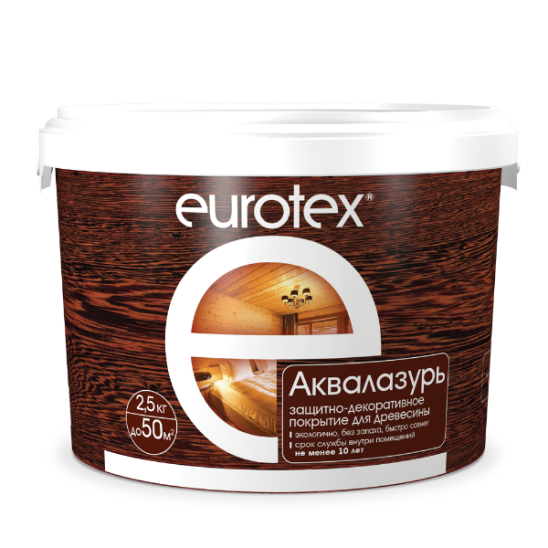 ЗАЩИТНО-ДЕКОРАТИВНЫЙ ЛАК ДЛЯ ДЕРЕВАНазначение: защита древесины:- от биопоражений (гниения, плесени, грибка, синевы) - от УФ-излучения (потемнения, выгорания)- от атмосферных воздействийдекоративная отделка под ценные породы дереваОбласть применения:Применяется внутри и снаружи помещений:- по новым или старым (неокрашенным или очищенным от старого покрытия) деревянным поверхностям - по материалам на основе древесины (ДВП, ДСП, фанера и др.)Свойства:обеспечивает надежную защиту от биопоражений: содержит трудновымываемый антисептик (высокоэффективную комбинацию фунгицидов)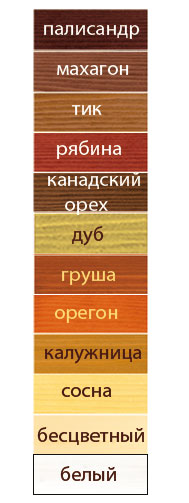 обеспечивает максимальную защиту от выгорания: содержит УФ-фильтры UV-A и UV-B диапазонов, УФ-абсорберы и транспарентные нано-пигментыглубоко проникает в структуру древесиныобразует эластичное покрытиеобразует паропроницаемое (дышащее) покрытиене содержит органических растворителей, не имеет запахабыстро сохнетподчеркивает природный рисунок древесиныРекомендации по применению: Перед применением перемешать.Наносить, периодически помешивая, на сухую древесину (влажностью не более 15%) при t° окружающего воздуха и поверхности не ниже +5°C кистью, валиком, распылителем  или методом окунания. При обработке пораженной древесины или древесины, ранее окрашенной лакокрасочными материалами, предварительно очистить (отшлифовать, отциклевать, зашкурить) древесину от старых отслаивающихся покрытий, загрязнений, гнилостных повреждений, инородных включений.Технические данные Технические данные Связующеемодифицированные акриловые сополимерыМетоды нанесениякисть, валик, распыление, облив/окунаниеРазбавлениедопускается, но не более 10% от общей массы составаРазбавительводаТемпература примененияот +5°С, относительная влажность воздуха менее 80%Количество слоев:внутри помещения – 1-2 слояснаружи помещения – 2-3 слояРасход в 1 слойдля строганой древесины: 1кг на 15-20м²для пиленой древесины: 1кг на 4-8м²Время высыхания (при t° +20±2°C)межслойная сушка – 1 час,  полное высыхание -24 часаБлеск покрытияполуглянцевыйЦвет- 12 базовых цветов- допускается смешивание цветов между собойКолеровка машинная бесцветный – по «Колеровочной Карте AКВАТЕКС&EUROTEX»Колеровка ручнаябесцветный – универсальными колерными пастами TM DaliСрок службы покрытия (внутри помещений)не менее 10 летСрок службы покрытия (снаружи помещений)до 3 летОчистка инструментаводаХранение и транспортировка - при t° от +5° до +35°С- выдерживает однократное нециклическое замораживание на срок до 30 сутокСрок годности2 года в заполненной герметичной тареФасовка0,9; 2,5; 9 кг